SCHEDA DI PROGRAMMAZIONE DELLE ATTIVITÀ EDUCATIVE E DIDATTICHE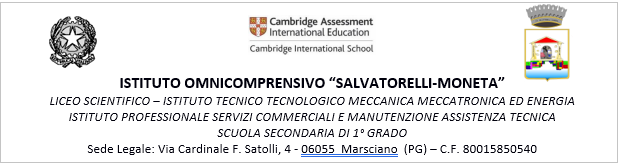 ANNO SCOLASTICO ………….CONSIGLIO DELLA CLASSE 	_______				SEZIONE _____CORSO LICEALE  INDIRIZZO_________________________DATA DI APPROVAZIONE __________________Firma del Coordinatore ________________________________________** le parti scritte in rosso rappresentano dei semplici suggerimenti per la compilazione (vanno quindi cancellati dal documento definitivo)PROGRAMMAZIONE DIDATTICO EDUCATIVA ANNUALE DELLA CLASSE __________				SEZ. ________Indirizzo _____________________________________________Anno Scolastico ………..      ALUNNI1. Situazione di partenza della classedescrizione sintetica della situazione di partenza (sviluppare)Studenti che hanno bisogno di rinforzi specifici         c)   Interventi per favorire l’eccellenza (sviluppare)2. Risultati di apprendimento a conclusione del percorso liceale a) Risultati di apprendimento comuni a tutti i percorsi¹ Nel corso del quinto anno si procederà al consolidamento e approfondimento delle competenze acquisite nel secondo biennio.² La disciplina di Scienze motorie e sportive, come da Indicazioni nazionali dei percorsi liceali, concorre all’acquisizione delle competenze dell’Area scientifica matematica e tecnologica e dell’Area storico-umanistica.b) Risultati di apprendimento del liceo scientifico Il percorso del liceo scientifico è indirizzato allo studio del nesso tra cultura scientifica e tradizione umanistica. Favorisce l’acquisizione delle conoscenze e dei metodi propri della matematica, della fisica e delle scienze naturali. Guida lo studente ad approfondire e a sviluppare le conoscenze e le abilità e a maturare le competenze necessarie per seguire lo sviluppo della ricerca scientifica e tecnologica e per individuare le interazioni tra le diverse forme del sapere, assicurando la padronanza dei linguaggi, delle tecniche e delle metodologie relative, anche attraverso la pratica laboratoriale.    c)  Competenze  del liceo scientifico: (integrare se necessario per la sezione Cambridge)aver acquisito una formazione culturale equilibrata nei due versanti linguistico-storico-filosofico e scientifico; comprendere i nodi fondamentali dello sviluppo del pensiero, anche in dimensione storica, e i nessi tra i metodi di conoscenza propri della matematica e delle scienze sperimentali e quelli propri dell’indagine di tipo umanistico;saper cogliere i rapporti tra il pensiero scientifico e la riflessione filosofica;comprendere le strutture portanti dei procedimenti argomentativi e dimostrativi della matematica, anche attraverso la padronanza del linguaggio logico-formale; usarle in particolare nell’individuare e risolvere problemi di varia natura;saper utilizzare strumenti di calcolo e di rappresentazione per la modellizzazione e la risoluzione di problemi;aver raggiunto una conoscenza sicura dei contenuti fondamentali delle scienze fisiche e naturali (chimica, biologia, scienze della terra, astronomia) e, anche attraverso l’uso sistematico del laboratorio, una padronanza dei linguaggi specifici e dei metodi di indagine propri delle scienze sperimentali;essere consapevoli delle ragioni che hanno prodotto lo sviluppo scientifico e tecnologico nel tempo, in relazione ai bisogni e alle domande di conoscenza dei diversi contesti, con attenzione critica alle dimensioni tecnico-applicative ed etiche delle conquiste scientifiche, in particolare quelle più recenti;saper cogliere la potenzialità delle applicazioni dei risultati scientifici nella vita quotidiana.d) Competenze specifiche delle singole discipline (vedi Piano di lavoro del singolo docente)3. Attività integrative (viaggi di istruzione, visite guidate, scambi culturali,….)4. Progetti, attività, adesioni  (denominazione dei Progetti delle Attività e delle Adesioni)5. Attività di Alternanza Scuola-Lavoro (sviluppare)6. Attività personalizzate di : (selezionare le opzioni scelte)potenziamento delle conoscenze e delle competenze mediante:consolidamento delle conoscenze e competenze mediante:recupero/sostegno delle conoscenze e delle competenze mediante:7. Metodologie applicate:8. Mezzi e strumenti usati9. Verifica del livello di apprendimento mediante:10. Obiettivi e metodologie di valutazione11. Strumenti e metodologie di valutazione delle competenze		 	Per formulare un giudizio di competenza il docente terrà conto:dei risultati nello svolgimento del compitodelle modalità utilizzate dallo studente per raggiungere quel risultatodella percezione e della consapevolezza che lo studente ha del suo lavorodel processo di miglioramento o meno dimostrato rispetto alla situazione di partenzadella capacità di applicare quanto appreso in contesti diversidella autonomia raggiuntaAl fine della certificazione delle competenze di base acquisite nell’assolvimento dell’obbligo di istruzione (DM n.9 del 27/01/2010), si precisa che la corrispondenza tra i livelli relativi all’acquisizione delle competenze e le valutazioni finali assegnate per ciascuna disciplina (o gruppi di discipline) è la seguente:Livello iniziale:     (VOTO in decimi  < 6)Livello base: lo studente svolge compiti semplici in situazioni note, mostrando di possedere conoscenze e abilità essenziali e di saper applicare regole e procedure fondamentali.                         (VOTO in decimi  6 )Livello intermedio: Lo studente svolge compiti e risolve problemi  complessi in situazioni note, compie scelte consapevoli, mostrando di saper utilizzare le conoscenze e le abilità acquisite.              (VOTO in decimi  7- 8)Livello avanzato: Lo studente svolge compiti e problemi in situazioni anche non note, mostrando padronanza nell’uso delle conoscenze e abilità. Sa proporre e sostenere le proprie opinioni e assumere autonomamente decisioni consapevoli(VOTO in decimi  9-10)Gli strumenti che effettivamente verranno usati sono i seguenti:Griglie disciplinari approvate nei dipartimentiGriglie di misurazione costruite ad hoc per la singola provaGriglie per la valutazione delle attività di gruppo e prodotti multimedialiGriglia per le osservazioni sistematiche 12.  Rapporti con le famiglie gestiti mediante:                         DOCENTI COMPONENTI IL CONSIGLIO DI CLASSEMarsciano,  Il Coordinatore di classe	   n.COGNOME e NOME1234567891011121314MateriaNumero di studentiSECONDO BIENNIO E QUINTO ANNO ¹COMPETENZE DISCIPLINE DI RIFERIMENTOArea linguistica e comunicativaVedi Programmazioni DipartimentaliSCIENZE MOTORIE  E SPORTIVE ²Indicare le altre  disciplineArea scientifica, matematica e tecnologicaVedi Programmazioni DipartimentaliSCIENZE MOTORIE  E SPORTIVE ²Indicare le altre  disciplineArea storico-umanisticaVedi Programmazioni DipartimentaliSCIENZE MOTORIE E SPORTIVE ²Indicare le altre  disciplineArea logico-argomentativa- saper sostenere una propria tesi e saper ascoltare e valutare criticamente le argomentazioni altrui- acquisire l’abitudine a ragionare con rigore logico, ad identificare i problemi e a individuare possibili soluzioni- essere in grado di leggere e interpretare criticamente i contenuti delle diverse forme di comunicazione.TUTTEArea metodologica- aver acquisito un metodo di studio autonomo e flessibile, che consenta di condurre ricerche e approfondimenti personali e di continuare in modo efficace i successivi studi superiori, naturale prosecuzione dei percorsi liceali, e di potersi aggiornare lungo l’intero arco della propria vita- essere consapevoli della diversità dei metodi utilizzati dai vari ambiti disciplinari ed essere in grado valutare i criteri di affidabilità dei risultati in essi raggiunti- saper compiere le necessarie interconnessioni tra i metodi e i contenuti delle singole disciplineTUTTE1. 4.2. 5.3. 6.1. 9.2. 10.3. 11.4.12.5.13.6. 14.7.15.8.16.Approfondimento dei contenutiAffidamento di incarichi particolariRicerche individuali e di gruppoSviluppo del senso critico e della creativitàValorizzazione degli alunni e dei loro interessiAttività integrativeAttività graduate guidateEsercitazione di consolidamentoInserimento in gruppi di lavoro Valorizzazione degli alunni e dei loro interessiGratificazioniCorsi di sostegnoStudio assistito in classeAdattamento dei contenuti disciplinariApproccio differenziato al sapereAdeguamento dei tempi di assimilazione/apprendimentoCoinvolgimento in attività di gruppoEsercitazioniGratificazioni Attività di Tutoring in classe e (possibilmente) a casa da parte degli alunni in fascia alta di rendimentoAttività integrative  Lavoro in coppie di aiuto (tutor)Metodo della ricerca individuale o di gruppo (lavoro di gruppo per fasce di livello e/o per fasce eterogenee)Attività laboratorialiMetodo scientificoFrequenti verifiche e controlliSviluppo della relazione umana formativaMetodo induttivo guidatoBrainstorming e problem solvingCircle Time  [   ]         Didattica capovolta  [   ]       Didattica per problemi [x ]        Web Quest  [   ]          Role Playing   [   ]Altre metodologie:_____________________________________________________________________________________________________Esercitazioni online partecipate Libri di testo Testi didattici di supporto e stampa specialistica Attrezzature e sussidi   Computer portatile e proiettore, fotocamera, tablet Mappe concettuali e schemi Piattaforma E-learning Video, film  Internet e siti specializzatiEsperimenti App digitali: InterrogazioniConversazioni - colloqui - brainstormingRelazioni scritteProve scritte (temi, analisi della frase semplice, ecc.)Test  oggettiviProve praticheQuestionari interattivi onlinePubblicazioni eventualiLe verifiche degli alunni con particolari difficoltà, anche non certificate, potranno essere ridotte (ma rispondenti, in ogni caso, agli obiettivi minimi stabiliti) o avere, se necessario, dei parametri di correzione diversa rispetto alle altre, mirando a valorizzare ogni progresso, seppure minimo, dell’alunno per incrementarne la propria autostima.Come sistematica verifica dell’efficacia dell’insegnamentoCome sistematica verifica dell’adeguatezza della programmazioneCome sviluppo della personalità (valutazione formativa)Come confronto tra i risultati ottenuti e quelli previstiAi fini dell’orientamento verso le scelte futureMisurazione del gap  tra la prestazione degli alunni e lo standard di riferimentoCome sviluppo complessivo della formazione (valutazione sommativa). Secondo le indicazioni date dal Collegio dei docenti, la valutazione, pur partendo dalla misurazione delle prestazioni degli studenti, non si esaurisce in essa dovendo considerare anche altri elementi, quali:impegno e partecipazione all’attività didatticaprogressi rispetto ai livelli di partenzacapacità e attitudiniinteresse e motivazionesenso di responsabilità Colloqui programmati Comunicazioni scritteConvocazioni per situazioni particolari n.COGNOME e NOMEMateria di insegnamento12345678910